                                                                                                                                                                                                        О Т К Р Ы Т О Е    А К Ц И О Н Е Р Н О Е     О Б Щ Е С Т В О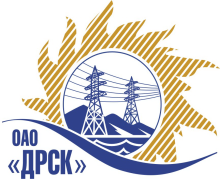 		Протокол по выбору победителя город  Благовещенск, ул. Шевченко, 28ПРЕДМЕТ ЗАКУПКИ:Открытый запрос предложений на право заключения Договора для филиала ОАО «ДРСК» «Амурские электрические сети»:    Лот № 1 «Замена провода ВЛ-10 кВ Ф.5 ПС Лесная»Лот № 2 «Ремонт ВЛ-0.4 кВ с. Лазовое»Основание для проведения закупки: ГКПЗ 2014 г. закупка 2050 лот 1, лот 2  раздел 1.1.Планируемая стоимость закупки в соответствии с ГКПЗ:    Лот № 1 – 1 064 000,00  руб. без учета НДС. Лот № 2 – 1 330 819,00  руб. без учета НДСФорма голосования членов Закупочной комиссии: очно-заочная.ПРИСУТСТВОВАЛИ:	На заседании присутствовали ___ членов Закупочной комиссии 2 уровня. ВОПРОСЫ, ВЫНОСИМЫЕ НА РАССМОТРЕНИЕ ЗАКУПОЧНОЙ КОМИССИИ: О ранжировке предложений Участников закупки.  Выбор победителяВОПРОС 1 «О ранжировке предложений Участников закупки. Выбор победителя»ОТМЕТИЛИ:В соответствии с требованиями и условиями, предусмотренными извещением о закупке и Закупочной документацией, предлагается ранжировать предложения после переторжки следующим образом: 	На основании вышеприведенной ранжировке предложений предлагается признать Победителем Участника, занявшего первое место, а именно: Лот № 1 «Замена провода ВЛ-10 кВ Ф.5 ПС Лесная» - ООО «Дальэлектромонтаж» г. Свободный, предложение на общую сумму 1 043 933,37  руб. без учета НДС. (1 231 841,38   руб. с учетом НДС). Условия финансирования: в течение 30 следующих за месяцем, в котором выполнены работы, после подписания справки о стоимости выполненных работ КС-3. Срок выполнения работ: август 2014 г. – сентябрь 2014 г. Гарантийные обязательства: гарантия подрядчика на своевременное и качественное выполнение работ, а также на устранение дефектов возникших по его вине составляет 36 мес. со дня подписания акта сдачи-приемки. Гарантия на материалы и оборудование, поставляемые подрядчиком не менее 36 мес. Срок действия оферты до 30.09.2014 г.Лот № 2 «Ремонт ВЛ-0.4 кВ с. Лазовое» - ООО «Энергострой» г. Благовещенск. Предложение на общую сумму 1 202 000,00 руб. без учета НДС. (1 418 360,00 с учетом НДС). Условия финансирования: текущие платежи выплачиваются в течение 30 календарных дней с момента подписания актов выполненных работ обеими сторонами. Окончательная оплата в течение 30 календарных дней со дня подписания акта ввода в эксплуатацию. Срок выполнения работ: август 2014 г. – сентябрь 2014 г. Гарантийные обязательства: гарантия подрядчика на своевременное и качественное выполнение работ, а также на устранение дефектов возникших по его вине составляет 3 года. Гарантия на материалы и оборудование, поставляемые подрядчиком 3 года. Срок действия оферты до 31.12.2014 г.РЕШИЛИ:Утвердить окончательную ранжировку, признать Победителем Участника, занявшего первое место, а именно:  Лот № 1 «Замена провода ВЛ-10 кВ Ф.5 ПС Лесная» - ООО «Дальэлектромонтаж» г. Свободный, предложение на общую сумму 1 043 933,37  руб. без учета НДС. (1 231 841,38   руб. с учетом НДС). Условия финансирования: в течение 30 следующих за месяцем, в котором выполнены работы, после подписания справки о стоимости выполненных работ КС-3. Срок выполнения работ: август 2014 г. – сентябрь 2014 г. Гарантийные обязательства: гарантия подрядчика на своевременное и качественное выполнение работ, а также на устранение дефектов возникших по его вине составляет 36 мес. со дня подписания акта сдачи-приемки. Гарантия на материалы и оборудование, поставляемые подрядчиком не менее 36 мес. Срок действия оферты до 30.09.2014 г.Лот № 2 «Ремонт ВЛ-0.4 кВ с. Лазовое» - ООО «Энергострой» г. Благовещенск. Предложение на общую сумму 1 202 000,00 руб. без учета НДС. (1 418 360,00 с учетом НДС). Условия финансирования: текущие платежи выплачиваются в течение 30 календарных дней с момента подписания актов выполненных работ обеими сторонами. Окончательная оплата в течение 30 календарных дней со дня подписания акта ввода в эксплуатацию. Срок выполнения работ: август 2014 г. – сентябрь 2014 г. Гарантийные обязательства: гарантия подрядчика на своевременное и качественное выполнение работ, а также на устранение дефектов возникших по его вине составляет 3 года. Гарантия на материалы и оборудование, поставляемые подрядчиком 3 года. Срок действия оферты до 31.12.2014 г.ДАЛЬНЕВОСТОЧНАЯ РАСПРЕДЕЛИТЕЛЬНАЯ СЕТЕВАЯ КОМПАНИЯУл.Шевченко, 28,   г.Благовещенск,  675000,     РоссияТел: (4162) 397-359; Тел/факс (4162) 397-200, 397-436Телетайп    154147 «МАРС»;         E-mail: doc@drsk.ruОКПО 78900638,    ОГРН  1052800111308,   ИНН/КПП  2801108200/280150001№ 378/УР-ВП«26» июня  2014 годаМесто в ранжировкеНаименование и адрес участникаЦена заявки до переторжки, руб. без учета НДСЦена заявки после переторжки, руб. без учета НДСИные существенные условияЛот № 1 «Замена провода ВЛ-10 кВ Ф.5 ПС Лесная»Лот № 1 «Замена провода ВЛ-10 кВ Ф.5 ПС Лесная»Лот № 1 «Замена провода ВЛ-10 кВ Ф.5 ПС Лесная»Лот № 1 «Замена провода ВЛ-10 кВ Ф.5 ПС Лесная»Лот № 1 «Замена провода ВЛ-10 кВ Ф.5 ПС Лесная»1 местоООО «Дальэлектромонтаж»г. Свободный, ул. Шатковская, 1261 043 933,37  не поступила(1 231 841,38   руб. с учетом НДС). Условия финансирования: в течение 30 следующих за месяцем, в котором выполнены работы, после подписания справки о стоимости выполненных работ КС-3. Срок выполнения работ: август 2014 г. – сентябрь 2014 г. Гарантийные обязательства: гарантия подрядчика на своевременное и качественное выполнение работ, а также на устранение дефектов возникших по его вине составляет 36 мес. со дня подписания акта сдачи-приемки. Гарантия на материалы и оборудование, поставляемые подрядчиком не менее 36 мес. Срок действия оферты до 30.09.2014 г.2 местоООО «Смена»г. свободный, ул. Деповская, 31 063 500,00  не поступила(1 250 930,00   руб. с учетом НДС). Условия финансирования: в течение 30 следующих за месяцем, в котором выполнены работы, после подписания справки о стоимости выполненных работ КС-3. Срок выполнения работ: август 2014 г. – сентябрь 2014 г. Гарантийные обязательства: гарантия подрядчика на своевременное и качественное выполнение работ, а также на устранение дефектов возникших по его вине составляет 36 мес. со дня подписания акта сдачи-приемки. Гарантия на материалы и оборудование, поставляемые подрядчиком не менее 36 мес. Срок действия оферты до 30.09.2014 г.Лот № 2 «Ремонт ВЛ-0.4 кВ с. Лазовое»Лот № 2 «Ремонт ВЛ-0.4 кВ с. Лазовое»Лот № 2 «Ремонт ВЛ-0.4 кВ с. Лазовое»Лот № 2 «Ремонт ВЛ-0.4 кВ с. Лазовое»Лот № 2 «Ремонт ВЛ-0.4 кВ с. Лазовое»1 местоООО «Энергострой»г. Благовещенск, с. Белогорье, ул. Призейская, 41 230 000,00  1 202 000,00(1 418 360,00 с учетом НДС). Условия финансирования: текущие платежи выплачиваются в течение 30 календарных дней с момента подписания актов выполненных работ обеими сторонами. Окончательная оплата в течение 30 календарных дней со дня подписания акта ввода в эксплуатацию. Срок выполнения работ: август 2014 г. – сентябрь 2014 г. Гарантийные обязательства: гарантия подрядчика на своевременное и качественное выполнение работ, а также на устранение дефектов возникших по его вине составляет 3 года. Гарантия на материалы и оборудование, поставляемые подрядчиком 3 года. Срок действия оферты до 31.12.2014 г.2 местоООО «АмурСельЭнергоСетьСтрой»г. Благовещенск, ул. 50 лет Октября 2281 203 337,97не поступила(1 419 938,80 с учетом НДС). Условия финансирования: в течение 30 следующих за месяцем, в котором выполнены работы, после подписания справки о стоимости выполненных работ КС-3. Срок выполнения работ: август 2014 г. – сентябрь 2014 г. Гарантийные обязательства: гарантия подрядчика на своевременное и качественное выполнение работ, а также на устранение дефектов возникших по его вине составляет 36 мес. со дня подписания акта сдачи-приемки. Гарантия на материалы и оборудование, поставляемые подрядчиком не менее 36 мес. Срок действия оферты до 12.08.2014 г.Ответственный секретарь Закупочной комиссии: Моторина О.А. _____________________________Технический секретарь Закупочной комиссии: Коврижкина Е.Ю.  _______________________________